Кировское областное государственное 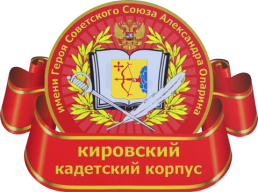 общеобразовательное автономное учреждение «Кировский кадетский корпус имени Героя Советского Союза А. Я.     Опарина»   РАБОЧАЯ ПРОГРАММАпо внеурочной деятельности 
курс «Регионоведение»
(общеинтеллектуальное  направление)в 8 - х классах на 2022  – 2023  уч. годст.  Просница 2022г.Рабочая программа по внеурочной деятельности «Регионоведение» в 8-х взводах. Количество часов в неделю – 1 ч. (компонент образовательной организации учебного плана внеурочной деятельности).Количество часов в год – 17 ч.,  в соответствии с Учебным планом КОГОАУ  «Кировского кадетского корпуса имени Героя Советского Союза А. Я. Опарина» на 2022-2023  уч. год  и годовым календарным графиком.Уровень изучения учебного материала – базовый.Рабочая программа составлена на основе:требований Федерального закона от 29 декабря 2012 г. N 273-ФЗ "Об образовании в Российской Федерации",Федерального государственного образовательного стандарта основного общего образования и  среднего общего образования, на основании Концепции духовно-нравственного развития и воспитания личности гражданина России. Актуальность курса:  Актуальность курса заключается в формировании гражданской идентичности личности, осознании этнической принадлежности, чувства гордости и ответственности каждого человека за благосостояние общества, ознакомлении с миром профессий на основе всестороннего изучения региона, ценностных ориентаций и развитии духовно-нравственной культуры подрастающего поколения. Программа курса «Регионоведение» имеет практико-ориентированный характер и предусматривает комплексное изучение Кировской области.Организация занятий в рамках курса осуществляется на основе системно-деятельностного подхода в обучении, включающего активные формы их проведения беседы, практикумы, дискуссии, экскурсии, праздники, проектно-исследовательскую деятельность. Программой предусмотрены заочные и очные путешествия, посещение музеев  и предприятий Кировской области.Представление результатов изучения курса «Регионоведение» запланировано в форме защиты проектов, тематику которых выбирают кадеты в соответствии с интересами, склонностями и будущим профессиональным выбором. Содержание представленной программы является проектом и служит ориентиром для создания авторских рабочих программ по курсу «Регионоведение» в общеобразовательных организациях. Цель: формирование у кадет образа региона при изучении культурно-исторического наследия, природно-ресурсного потенциала и социально-экономического состояния Кировской области.           Задачи:- воспитание патриотизма, уважения к истории и традициям малой Родины;освоение знаний об истории, природе, населении, культуре и хозяйстве Кировской области;формирование ценностных ориентаций в ходе ознакомления с исторически сложившимися культурными, религиозными, этнонациональными традициями;применение знаний о регионе в реальной жизни на уровне решения личностно-значимых и общественно-значимых проблем, а также воспитание духовно-нравственной культуры кадет, готовность их к общественно-полезной деятельности, профессиональному самоопределению;для успешного продвижения на рынке труда.Предметные результаты:включают освоение кадетами в ходе изучения учебного предмета умения специфические для данной предметной области, виды деятельности по получению нового знания в рамках курса, его преобразованию и применению в учебных, учебно-проектных и социально-проектных ситуациях, формирование научного типа мышления, научных представлений о ключевых теориях, типах и видах отношений, владение научной терминологией, ключевыми понятиями, методами и приемами.- формирование уважительного отношения к истории Вятского края; развитие у кадет стремления внести свой вклад в решение проблем, стоящих перед Кировской областью;- формирование важнейших культурно-исторических ориентиров для национально-территориальной, этнической, социальной, культурной самоидентификации личности, миропонимания и познании современного общества, его важнейших социальных ценностей и общественных идей: гражданственности и патриотизма, гуманистических и демократических ценностей, мира и взаимопонимания между людьми; усвоения базовых национальных ценностей и идеалов на основе изучения исторического опыта Вятского края;- владение целостным представлением о регионе как субъекте Российской Федерации, базовыми знаниями об истории, природе, населении, культуре и хозяйстве Кировской области;- формирование умений применять знания о регионе для раскрытия сущности и значения событий и явлений прошлого и современности, осмысления жизни в современном поликультурном, полиэтническом и многоконфессиональном мире;- развитие умения анализировать, сопоставлять и оценивать содержащуюся в различных источниках информацию о событиях и явлениях прошлого и современности, раскрывая ее познавательную ценность;- приобретение опыта активного освоения исторического и культурного наследия Вятского края, стремления сохранять и приумножать культурное наследие;- создание основы для формирования у кадет  интереса к дальнейшему расширению и углублению знаний по изучению региона.Метапредметные результаты:- умение самостоятельно определять цели своего обучения, ставить и формулировать для себя новые задачи в учебе и познавательной деятельности, развивать мотивы и интересы своей познавательной деятельности;- умение самостоятельно планировать пути достижения целей, осознанно выбирать наиболее эффективные способы решения учебных и познавательных задач;- умение соотносить свои действия с планируемыми результатами, осуществлять контроль своей деятельности в процессе достижения результата, определять способы действий в рамках предложенных условий и требований, корректировать свои действия в соответствии с изменяющейся ситуацией;- умение оценивать правильность выполнения учебной задачи, собственные возможности ее решения;- владение основами самоконтроля, самооценки, принятия решений и осуществления осознанного выбора в учебной и познавательной деятельности;- умение организовывать учебное сотрудничество и совместную деятельность с учителем и сверстниками; работать индивидуально и в группе: находить общее решение и разрешать конфликты на основе согласования позиций и учета интересов; формулировать, аргументировать и отстаивать свое мнение;- умение осознанно использовать речевые средства в соответствии с задачей коммуникации для выражения своих чувств, мыслей и потребностей; планирования и регуляции своей деятельности; владение устной и письменной речью, монологической контекстной речью;- формирование и развитие компетентности в области использования информационно-коммуникационных технологий (далее – ИКТ-компетенции); - развитие мотивации к овладению культурой активного пользования словарями и другими поисковыми системами.Включают освоение кадетами межпредметные понятия и универсальные учебные действия (регулятивные, познавательные, коммуникативные), способность их использования в учебной, познавательной и социальной практике, самостоятельность планирования и осуществления учебной деятельности и организации учебного сотрудничества с педагогами и сверстниками, построение индивидуальной образовательной траектории:- умение самостоятельно определять цели своего обучения, ставить и формулировать для себя новые задачи в учебе и познавательной деятельности, развивать мотивы и интересы своей познавательной деятельности;- умение самостоятельно планировать пути достижения целей, осознанно выбирать наиболее эффективные способы решения учебных и познавательных задач;- умение соотносить свои действия с планируемыми результатами, осуществлять контроль своей деятельности в процессе достижения результата, определять способы действий в рамках предложенных условий и требований, корректировать свои действия в соответствии с изменяющейся ситуацией;- умение оценивать правильность выполнения учебной задачи, собственные возможности ее решения;- владение основами самоконтроля, самооценки, принятия решений и осуществления осознанного выбора в учебной и познавательной деятельности;- умение организовывать учебное сотрудничество и совместную деятельность с учителем и сверстниками; работать индивидуально и в группе: находить общее решение и разрешать конфликты на основе согласования позиций и учета интересов; формулировать, аргументировать и отстаивать свое мнение;- умение осознанно использовать речевые средства в соответствии с задачей коммуникации для выражения своих чувств, мыслей и потребностей; планирования и регуляции своей деятельности; владение устной и письменной речью, монологической контекстной речью;- формирование и развитие компетентности в области использования информационно-коммуникационных технологий (далее – ИКТ-компетенции); развитие мотивации к овладению культурой активного пользования словарями и другими поисковыми системами.Личностные результаты: - воспитание российской гражданской идентичности: патриотизма, любви и уважения к малой Родине, чувства гордости за свой край, за историческое прошлое многонационального Вятского края; - осознание своей этнической принадлежности, знание истории, языка, культуры своего народа, народов Вятского края; - усвоение гуманистических, демократических и традиционных ценностей многонационального народа Вятского края; - воспитание чувства ответственности и долга перед малой Родиной;- формирование осознанного, уважительного и доброжелательного отношения к другому человеку, его мнению, мировоззрению, культуре, языку, вере, гражданской позиции, к истории, культуре, религии, традициям, языкам, ценностям народов Вятского края; готовности и способности вести диалог с другими людьми и достигать в нем взаимопонимания;- осмысление социально-нравственного опыта предшествующих поколений, способность к определению своей позиции и ответственному поведению в современном обществе;- развитие эстетического сознания через освоение художественного наследия народов Вятского края, творческой деятельности эстетического характера.т.е. включают готовность и способность обучающихся к саморазвитию и личностному самоопределению, сформированность их мотивации к обучению и целенаправленной познавательной деятельности, системы значимых социальных и межличностных отношений, ценностно-смысловых установок, отражающих личностные и гражданские позиции в деятельности, социальные компетенции, правосознание, способность ставить цели и строить жизненные планы, способность к осознанию российской идентичности в поликультурном социуме:1)  воспитание российской гражданской идентичности: патриотизма, уважения к Отечеству, прошлое и настоящее многонационального народа России; осознание своей этнической принадлежности, знание истории, языка, культуры своего народа, своего края, основ культурного наследия народов России и человечества; усвоение гуманистических, демократических и традиционных ценностей многонационального российского общества; воспитание чувства ответственности и долга перед Родиной;2) формирование ответственного отношения к учению, готовности и способности обучающихся к саморазвитию и самообразованию на основе мотивации к обучению и познанию, осознанному выбору и построению дальнейшей индивидуальной траектории образования на базе ориентировки в мире профессий и профессиональных предпочтений, с учётом устойчивых познавательных интересов, а также на основе формирования уважительного отношения к труду, развития опыта участия в социально значимом труде;3) формирование целостного мировоззрения, соответствующего современному уровню развития науки и общественной практики, учитывающего социальное, культурное, языковое, духовное многообразие современного мира;4) формирование осознанного, уважительного и доброжелательного отношения к другому человеку, его мнению, мировоззрению, культуре, языку, вере, гражданской позиции, к истории, культуре, религии, традициям, языкам, ценностям народов России и народов мира; готовности и способности вести диалог с другими людьми и достигать в нём взаимопонимания;5) развитие морального сознания и компетентности в решении моральных проблем на основе личностного выбора, формирование нравственных чувств и нравственного поведения, осознанного и ответственного отношения к собственным поступкам;6) формирование коммуникативной компетентности в общении и сотрудничестве со сверстниками, детьми старшего и младшего возраста, взрослыми в процессе образовательной, общественно полезной, учебно-исследовательской, творческой и других видов деятельности;7) формирование ценности здорового и безопасного образа жизни; усвоение правил индивидуального и коллективного безопасного поведения в чрезвычайных ситуациях, угрожающих жизни и здоровью людей, правил поведения на транспорте и на дорогах;8) формирование основ экологической культуры соответствующей современному уровню экологического мышления, развитие опыта экологически ориентированной рефлексивно-оценочной и практической деятельности в жизненных ситуациях.Содержание:Цели и задачи изучения курса «Регионоведение». Кировская область на карте России. Особенности географического положения Кировской области. Площадь территории, конфигурация, границы, протяженность с севера на юг, с запада на восток. Оценка влияния географического положения на развитие региона. Административно-территориальное устройство Кировской области.Присоединение Вятского края к Московскому княжеству. Участие вятчан в борьбе Руси с монголами и в войнах России XVI в. События Смуты на Вятке. Участие в борьбе против польско-шведской интервенции. Образование Вятской губернии. Вятчане-участники Отечественной войны . и заграничных походов русской армии. Вклад Вятского края в победу над Наполеоном.  Участие вятчан в русско-японской и Первой мировой войне. Герои-вятчане. Установление советской власти в Вятской губернии. Гражданская война на Вятке. Образование Кировской области. Вклад Кировской области в Победу в годы Великой Отечественной войны. Подвиги кировчан на фронтах. Трудовой героизм. Выдающиеся земляки (исторические деятели, деятели науки и культуры) и их вклад в историю и культуру.Герб Вятской губернии и г. Вятки: происхождение, значение цветов и символов. Герб Кировской области в советский период истории. Герб Кировской области в настоящее время. Флаг Кировской области: цвета и их значение.Рельеф: главные особенности, геологическое и тектоническое строение, полезные ископаемые. Влияние рельефа на размещения населения и хозяйство региона. Природно-ресурсный потенциал Кировской области.          Климат: основные климатообразующие факторы, тип климата, характеристика основных элементов климата – температуры воздуха, годового количества осадков, их режима. Фенологические наблюдения, смена времен года. Агроклиматические ресурсы. Внутренние воды: характеристика внутренних вод, гидрологический режим рек Кировской области, зависимость от рельефа и климата, значение для жизни и хозяйственной деятельности населения. Режим и питание поверхностных вод Кировской области. Озера и болота. Подземные воды. Минеральные воды.Почвенно-растительный покров Кировской области в зависимости от климатических условий. Животный мир. Красная книга Кировской области. Исчезающие виды растений и животных родного края.          Памятники природы, заказники, заповедники, национальные парки Кировской области. Экологические проблемы, возможные пути их решения. Экскурсия на близлежащие объекты природного наследия.Марийцы. Расселение, занятия населения. Особенности языка, религии, культуры и быта. Традиции и обычаи. Марийский национальный костюм.Удмурты. Расселение, занятия населения. Особенности языка, религии, культуры и быта. Традиции и обычаи. Удмуртский национальный костюм. Коми. Расселение, занятия населения. Особенности языка, религии, культуры и быта. Традиции и обычаи. Национальный костюм коми. Татары. Расселение, занятия населения. Особенности языка, религии, культуры и быта. Традиции и обычаи. Татарский национальный костюм.Освоение Вятского края русскими поселенцами. Приход новгородских дружинников на Вятку. Основание первых поселений. Взаимоотношения русских поселенцев с коренным населением края.Русские. Особенности языка, религии, культуры и быта.  Традиции и обычаи. Русский народный костюм. Деревянное зодчество. Предметы быта и утварь в крестьянском жилище.Численность и воспроизводство населения. Особенности демографической ситуации. Миграционное движение населения. Размещение населения по территории региона. Городское и сельское население. Трудовые ресурсы и занятость населения. Обзор современной ситуации на рынке труда Кировской области.Основные черты фольклора: вариативность, коллективность,  индивидуальность, устная форма, отражение представления народа об основных жизненных ценностях. Жанры фольклора: легенды, предания, былины, былички, Обряды и народные обычаи: свадебный обряд, крещение, Рождество на Вятке. Песни, сопровождающие обряд. Обрядовые приметы.Е.И. Костров – «русский Гомер». Трудная судьба талантливого поэта, переводчика, писателя. Влияние М.В. Ломоносова и Г.Р. Державина на творчество Е.И. Кострова. Оды. Послания. Эпистолы. Перевод «Илиады»  Гомера. Листая страницы вятской публицистики. Ф.Ф. Павленков, известный русский книгоиздатель. Ссылка в Вятку. Главный редактор и активный автор сборника «Вятская незабудка». Изображение вятской действительности 70-х гг. XIX в. Традиции сатиры М.Е. Салтыкова - Щедрина. Жанры публицистики (статья, сказка, очерк, фельетон).А.С. Грин. Отношение человека к миру в рассказах Грина «По закону», «Дикая мельница», «Окно в лесу». Т. А. Копанева «Вятское далёко. Как Ванче себе невесту выбирал». Взаимоотношения людей. Нравственные проблемы. В. Н. Крупин «Бумажные цепи», «Первая исповедь», «Босиком по небу». Большая жизнь маленького человека. «Прошли времена, остались сроки». Отражение проблем современной жизни.А.А. Лиханов «Солнечное затмение». Тема взаимоотношений в семье. Дружба и первая любовь в жизни подростков. «Слётки». Становление характера героев. Нравственные проблемы. П. П. Маракулин «Дом на реке детства». Лирические зарисовки. Природа и человек родного края. С. А. Сырнева, автор поэтических сборников «Ночной грузовик», «Сто стихотворений», «Страна равнин», «Избранные стихи».  Тема малой Родины и ее природы. Внутренний мир современного человека. Философские вопросы жизни.Начало каменного строительства. Первые каменные храмы. Архитектурные стили. Архитектурные ансамбли. Известные архитекторы Вятского края: А.Л. Витберг, И.А. Чарушин и др.Жанры изобразительного искусства. Известные художники Вятского края: В.М. и А.М. Васнецовы, А.А. Рылов, И.И. Шишкин и др.Дымковская игрушка. Вятская роспись по дереву. Вятская матрешка. Кукарское кружево. Изделия из капа. Изделия из соломки.Общая характеристика отраслей и промышленных комплексов региона. Место Кировской области в общероссийском географическом разделении труда. Топливно-энергетический комплекс. Черная и цветная металлургия. Машиностроение, размещение ведущих отраслей машиностроения. Лесная промышленность. Химическая, нефтехимическая и микробиологическая промышленность.  Строительный комплекс. Легкая промышленность. Факторы социально- экономического  развития  региона.Структура АПК. Сельское хозяйство. Растениеводство. Животноводство. Пищевая промышленность.Социально-культурное обслуживание. Туризм. Торговля и общественное питание. Жилищно-коммунальное хозяйство. Уровень и качество жизни населения.Основные виды транспорта и их роль в экономике региона. Связь и телекоммуникации. Внешнеэкономические и межрегиональные связи Кировской области. Внутрирегиональные особенности развития области. Основные проблемы и перспективы социально-экономического развития региона.Обобщение и систематизация знаний и умений, полученных в результате изучения курса «Регионоведение».Календарно-тематический план для 8-х взводов:Основные формы  работы с кадетами:Лекция-беседа;Практикум;Игра;Проектно-исследовательская деятельность.Список литературыФедеральный государственный образовательный стандарт основного общего образования (утвержден приказом Министерства образования и науки Российской Федерации от 17 декабря . № 1897, зарегистрирован в Минюсте России 01 февраля 2011г. регистрационный номер № 19644).Алалыкина, Г.М., Алалыкина, И.Ю., Чернышев, К.А. Экономика региона территория, население и хозяйство Кировской области: учебное пособие. - Киров: ВятГУ, 2013.Барадулин, В.А. Изделия из соломки. - М., 1968.Бердинских, В.А. Вятские сказки для детей и взрослых: монография. - Киров: Альфа-Ком, 2011. Бердинских, В.А. Ермил Костров. Судьба поэта. - Киров: Волго-Вятское книжное издательство, 1989.Бердинских, В.А. Занимательное  краеведение: Вятский  сундук: пособие для учителя. - Киров: Кировская областная типография, 1991.Бердинских, В.А. История вятской деревни: книга для чтения в 9-10 классах. - Киров: Триада плюс, 2008. Бердинских, В.А. История Вятского края: мир русской провинции: книга для учащихся 8-11 классов. - Киров: Кировская областная типография, 2005. Бердинских, В.А. История города Вятки. - Киров: Вятское книжное издательство, 2002. Бердинских, В.А. Прогулки по старой Вятке: монография. - Киров: Альфа-Ком, 2012.Бердинских, В.А., Бердинских, М.Л. Родная страна: книга для чтения по истории в 3-4 классах. - М.: Баласс, 2011.Бердинских, В.А. Россия и русские (очерки крестьянской цивилизации): монография. - Киров: О-Краткое, 2012.Бердинских, В.А. Русская деревня: быт и нравы: монография. – М.: Ломоносовѣ, 2013.Богуславская, И.Я. Дымковская игрушка. - М.,1998. Бронников, К.Г. Поэт осьмнадцатого столетия. Творческий путь Е.И. Кострова. - М.: Прометей, 1997. Вахрушев, А.А. Просветительская миссия печати и литературы в провинциальной России (на материале Вятской губернии XVII – начала XX веков). - Ижевск: Удмуртский университет, 2011. Веснин, С.А. Вани-вятчане: рассказы бабушки. - Киров: Информационный центр, 1997. Ворончихин, Е.И. По Вятскому краю: Путеводитель по примечательным объектам природы. В 2-х ч. - Киров: Вятка, 1996.Вятка и вятчане. Энциклопедия для подростков. - Киров, 2006. Вятская поэзия ХХ века /  сост. В. Поздеев; координац. совет: А.А. Галицких и др.; ред. комис.: С.А. Сырнева и др. - Киров: Вятка, 2005. – Антология вятской литературы. Т. 2.Вятские сказки: Сборник / Подготовлены В.А. Бердинских. - Киров, 1995. Вятские частушки / сост. А.Н. Зайцев, В.С. Коврижных. - Киров: Волго-Вятское кн. изд-во, 1991. Вятский край с древности до наших дней / науч. ред. Е.В. Кустова, И.А. Соловьева и др.; отв. ред. В.А. Бердинских. - Киров: ОАО «Дом печати – Вятка», 2006. Вятский рассказ / сост. Н. Перминова; координац. совет: А.. Галицких и др.; редакциион. комис.: В.А. Ситников и др. - Киров: Вятка, 2006. – Антология вятской литературы.  Т. 4.Газарян, С. Прекрасное своими руками. - М.,1997.География Кировской области [Карты]: атлас-книга / ООО «Вятский географ», Кировское обл. отд-ние Русского географического о-ва, ВятГГУ; отв. ред. Е.А. Колеватых. - Киров: Кировская областная типография, 2015.Домнина, М.В. Модели учебных занятий по курсу дополнительного образования учащихся «История Вятского края». 5 класс: методическое пособие. - Киров: ООО «Омега», 2017.Домнина, М.В., Воронова, Г.Н., Маркова, Н.Е. Программа дополнительного образования учащихся «История Вятского края». 5-9 классы. - Киров: ООО «Омега», 2013.История и культура Вятского края: в 2 т. / под ред. И.Ю. Трушковой. - М.: Акад. проект; Киров: Константа, 2005.Калиниченко, В.П. История Вятской губернии: учебное пособие. - Киров: Евро-копи, 2007.Клестова, Г.А. Вятская земля с древнейших времен до конца XX века: рабочая тетрадь по истории для самостоятельной работы учащихся 9 классов. - Киров: Издательство UVG, 2007. Клестова, Г.А. На земле Вятской: учеб. пособие по истории с илл., поделками и играми для мл. и сред. шк. возраста. - Киров: ОАО «Дом печати – Вятка», 2006.Коваленко, В.В. История земли Вятской с древнейших времен до конца XIX века: учебное пособие. - Киров, 2005.Красная книга Кировской области: животные, растения, грибы: справочник / авт.-сост. О.Г. Баранова и др. - Киров: Департамент экологии и природопользования Кировской обл., 2014. Кустова, Е.В. История Вятского Успенского Трифонова монастыря. - Т. 1.  История монастыря от основания до наших дней. - Киров: Буквица, 2012.Кустова, Е.В. История Вятского Успенского Трифонова монастыря. - Т. 2.  Справочные материалы. -  Киров: Буквица, 2012. Литература Вятского края. Модели учебных занятий по курсу дополнительного образования учащихся. 9 класс: учебно-методическое пособие / Под ред. Т.В. Кошурниковой. - Киров: ИРО Кировской области, 2012.Машковцев, А.А. Католицизм в Вятской губернии (вторая половина XIX в. - .): монография. - Киров: ВГПУ, 2001.Машковцев, А.А. Неправославные христианские конфессии Вятско-Камского региона (вторая половина XIX в. - .): монография. - Киров: ВятГГУ, 2010.Машковцев, А.А., Машковцева, В.В. Старообрядцы и сектанты Вятской губернии во второй половине XIX – начале XX века: взаимоотношения с региональными властями и Православной церковью: монография. - Киров: ООО «Радуга-ПРЕСС», 2015.Машковцев, А.А. Конфессиональная политика государства в отношении католиков и протестантов Среднего Поволжья и Приуралья во второй половине XIX – начале XX века: монография. - Киров: ООО «Радуга-ПРЕСС», 2015Народные хороводные игры. Описание и нотное сопровождение хороводных игр Вятского края и других регионов России. - Киров, 2018.Наш Вятский край: учебное пособие для учащихся коррекционных школ / авт.-сост. Н.Ю. Киселева. - Киров: ИРО Кировской области, 2011.По родному краю. - Киров: Волго-Вятское кн. изд-во, 1991.По страницам Красной книги Кировской области: учебное пособие по экологии для дополнительного чтения учащихся (6-11 классы). - Киров: ВятГГУ, 2005.Помелов, В.Б. Просветители Вятского края: российские деятели культуры и местные ученые-педагоги: монография. - Киров: ВятГГУ, 2007.Помелов, В.Б. Просвещение нерусских народов Вятского края (XIX - начало XX вв.): монография. - Киров: ВятГУ, 2018. Природа Кировской области: учебное пособие. - Киров: Вятка,1999. Природа, хозяйство, экология Кировской области. Сборник статей. - Киров, 1996.Радуга над Вяткой: Сборник / Сост. Г.И. Бузмаков. - М.: Современник, 1986. Рождественская, С.Б. Русская народная художественная традиция в современном обществе. - М., 2013.Семибратов, В.К. Вятка как этнокультурный феномен российской провинции: монография. - Киров: ООО «ВЕСИ», 2016. Семибратов, В.К. Духовная культура русского населения вятского юга: монография. - Киров: ООО «ВЕСИ», 2017.Семибратов, В.К. Староверы федосеевцы Вятского края: монография. - М: Археодоксiя, 2006.Сметанина, Н.Д. История Вятского искусства XVII - XX веков в рассказах и лекциях для учащихся. - Киров: О-краткое, 2008.Соловьев, А.Н. Памятники природы города Кирова и окрестностей. - Киров: Триада-С, 1997.Соловьев, А.Н. Сокровища Вятской природы. - Киров: Волго-Вятское кн. изд-во., 1986. Судовиков, М.С. Вятское купечество в воспоминаниях современников: учебное пособие. - Киров: ВятГГУ, 2005.Судовиков, М.С. Губерния Вятская: Исторические очерки: к 210-летию со времени образования Вятской губернии. - Киров: Экспресс, 2006.Судовиков, М.С. Купеческое сословие Вятско-Камского региона в конце XVIII – начале XX века: монография. - Киров: ВятГГУ, 2009.Судовиков, М.С. Купечество Вятского края: от истоков до 1917 года. - Киров: Герценка, 2015.Трушкова, И.Ю. Вологодско-вятские прибалтийцы: этнокультурные очерки. - Киров: ООО «Типография «Старая Вятка», 2013. Серия «Этнокультурное наследие Вятского региона». Трушкова, И.Ю. Женщина и мужчина в традиционной культуре русских Вятского региона: гендерные портреты: монография. - Киров: ВятГУ, 2009. Серия «Этнокультурное наследие Вятского региона». Т. 8.Трушкова, И.Ю. Национальные меньшинства в Приуралье в XIX – начале XXI в.: вопросы истории и культурной адаптации. - Киров: Аверс, 2014.Трушкова, И.Ю. Традиционные костюмные комплексы Вятского края (проблемы формирования, взаимовлияния и современного состояния) История и культура Вятского края. - М., 2005. Трушкова, И.Ю. Традиционная культура русского населения Вятского региона в XIX – начале XX вв. (система жизнеобеспечения): монография. - Киров: Маури-принт, 2003. Серия «Этнокультурное наследие Вятского региона». Т. 1.Трушкова, И.Ю. Этнография Вятского края: учебное пособие. - Киров: Аверс, 2014. Серия «Этнокультурное наследие Вятского региона». Т. 15.Трушкова, И.Ю., Чемоданов, И.В., Титова, Е.И., Михеева, Г.А., Ситникова, Е.В. Этнография Вятского края. Диаспоры в современной этнокультурной ситуации в Кировской области: учебное пособие. - Киров: Аверс, 2015. - Серия «Этнокультурное наследие Вятского региона». Т. 17.Трушкова, И.Ю. Этнокультуры Российского Юга на Российском Севере: опыт взаимодействия в конце XX – начале XXI вв. (на примере Приуралья и Кировской области): монография. - Киров: Аверс, 2015. Серия «Этнокультурное наследие Вятского региона». Т. 21. Экология родного края / под ред. Т.Я. Ашихминой. - Киров, 1996.Экскурсии по памятникам природы г. Кирова и области. Часть 1. - Киров: Кировская областная типография, 2006.Эммаусский, А.В. История Вятского края в XVII – середине XIX века. - Киров, 1996. Энциклопедия земли Вятской: в 10 т. - Киров: Волго-Вятское кн. изд-во, 1994-2002.Сайт правительства Кировской области. - Режим доступа:  https://www.kirovreg.ru.Официальные сайты музеев, предприятий Кировской области.__________________________________________Приложение №1Формой подведения итогов реализации курса  являются:Защита проектов (тематика проектов по выбору кадет).Приложение 1. Примерная тематика проектов, творческих работВятка – Хлынов – Вятка – Киров (город, в котором я живу). Вятские фамилии.История моей семьи.Вятский говор.Вятские традиции (праздники, кухня, вятский характер).Традиции народов Вятского края (язык, религия, культура и быт).Участие вятчан в исторических событиях.Выдающиеся земляки.Тема детства в творчестве вятских писателей.Город Киров в произведениях А.А. Лиханова.Великие жители  исчезнувших вятских деревень. Влияние М.В. Ломоносова и Г.Р. Державина на творчество Е.И. Кострова.Родная природа в творчестве П.П. Маракулина. Внутренний мир современного человека в поэзии С.А. Сырневой.Народные промыслы Кировской области.Оценка природно-ресурсного потенциала Кировской области. «Где я побывал, что я повидал».Опасные явления природы.Перспектива использования полезных ископаемых Кировской области.Народные приметы, связанные с климатом и погодой.Сравнительная характеристика климата двух населенных пунктов Кировской области.Уникальные озера Вятского края.Экологическое состояние водоемов (рек, озер, болот, прудов) Кировской области.Демографические процессы на территории Кировской области: проблемы и перспективы.Влияние демографических процессов на формирование рынка труда в Кировской области.Влияние экономико-географических факторов на размещение предприятий отраслей специализации Кировской области». Мой профессиональный выбор._________________________________________УТВЕРЖДАЮДиректор КОГОАУ «Кировский кадетский корпус имени Героя Советского Союза А.Я. Опарина»__________ /Семейшев А.Л./«____» ____________ 2022директор  СОГЛАСОВАНОна педагогическом совещании №____ от «___»_______  20____ г.Председатель педагогического совещания ___________/________/Составитель  программы:Буркова Валентина НиколаевнаУчитель географии№Содержание ПрактикаТеория Дата проведенияДата проведения№Содержание ПрактикаТеория По плануПо фактуКировская область на карте России. История Кировской области.Кировская область на карте России. История Кировской области.Введение. Географическое положение Кировской области.0,50,5Основные вехи истории Кировской области.1Символика Кировской области в прошлом и настоящем.1Природа Кировской областиПрирода Кировской областиГеологическое строение и рельеф Кировской области.1Климат и внутренние воды Кировской области.11Почвы. Растительный и животный мир Кировской области.1Особо охраняемые природные территории Кировской области.1Население Кировской области.Население Кировской области.Коренное население Кировской области.1Традиции и обычаи русского народа1Культура Кировской областиКультура Кировской областиУстное народное творчество Вятского края1Вятские писатели XX – начала XXI вв. (по выбору учителя)1Художники Вятского края.1Хозяйство Кировской областиХозяйство Кировской областиНародные промыслы Кировской области в прошлом и настоящем.1Промышленный комплекс Кировской области.1Агропромышленный комплекс Кировской области.1Игра-викторина «Чем край наш Вятский славится»1Итоговая викторина «Знатоки родного края»1Всего Всего 1717